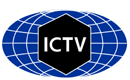 Part 1: TITLE, AUTHORS, APPROVALS, etcAuthor(s) and email address(es)Author(s) institutional address(es) (optional)Corresponding authorList the ICTV Study Group(s) that have seen this proposalICTV Study Group comments and response of proposerICTV Study Group votes on proposalAuthority to use the name of a living personSubmission datesICTV-EC comments and response of the proposerPart 3: TAXONOMIC PROPOSALName of accompanying Excel moduleAbstractText of proposalSupporting evidenceTable 1. Proposed taxonomy of Asgard archaeal viruses.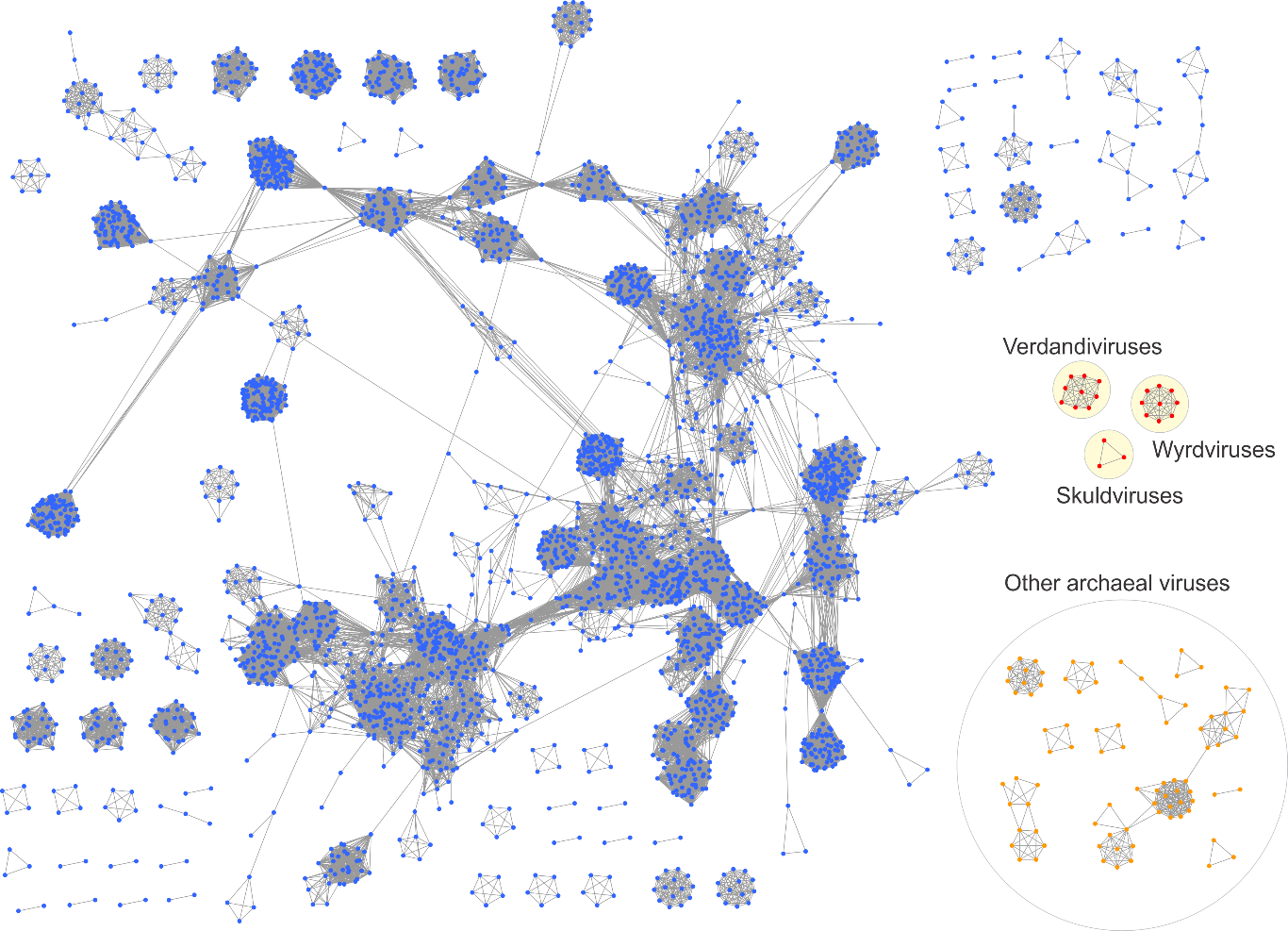 Figure 1. Asgardarchaeal viruses and MGEs. The network-based analysis of shared protein clusters (PCs) among asgardarchaeal viruses and the prokaryotic dsDNA viruses. The nodes represent viral genomes, and the edges represent the strength of connectivity between each genome based on shared PCs. Nodes representing genomes of the three groups of asgardarchaeal viruses are shown in red and the three groups are circled with yellow background. Nodes corresponding to other bacterial and archaeal viruses are shown in blue and orange, respectively.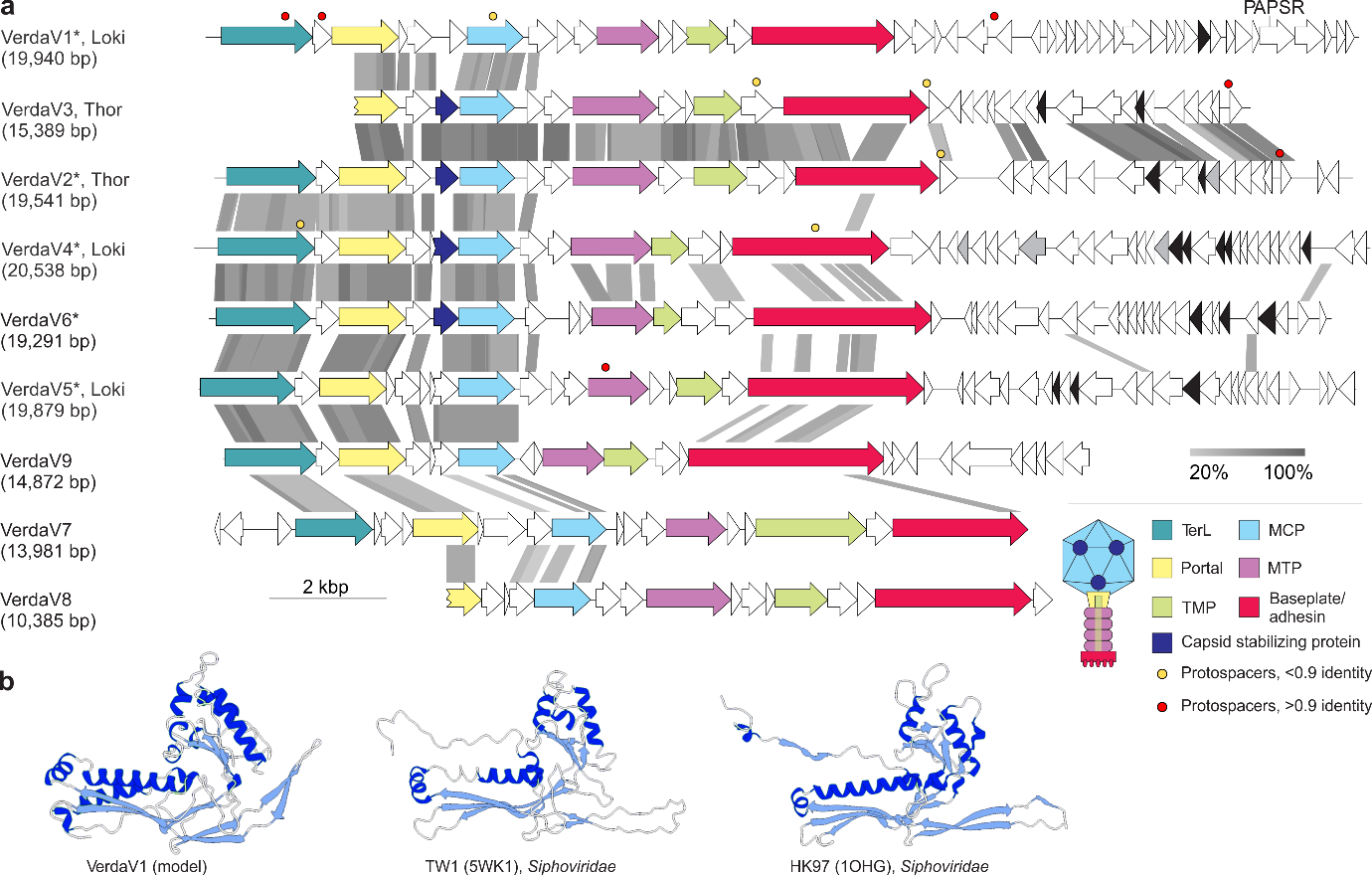 Figure 2. Diversity of verdandiviruses. a, Genome maps of verdandiviruses. Homologous genes are shown using the same colors and the key is provided at the bottom of the panel. Also shown is the deduced schematic organization of the verdandivirus virion with colors marching those of the genes encoding the corresponding proteins. Genes encoding putative DNA-binding proteins with Zn-binding and helix-turn-helix domains are colored in black and grey, respectively. Colored circles indicate the positions of protospacers. Grey shading connects genes displaying sequence similarity at the protein level, with the percent of sequence identity depicted with different shades of grey (see scale at the bottom). Asterisks denote complete genomes assembled as circular contigs. Abbreviations: PAPSR, phosphoadenosine phosphosulfate reductase; TMP, tail tape measure protein; MTP, major tail protein; MCP, major capsid protein; TerL, large subunit of the terminase. b, Comparison of the structural model of the major capsid protein of verdnadivirus VerdaV1 with the corresponding structures of siphoviruses TW1 and HK97. The models are colored according to the secondary structure: α-helices, dark blue; β-strands, light blue. 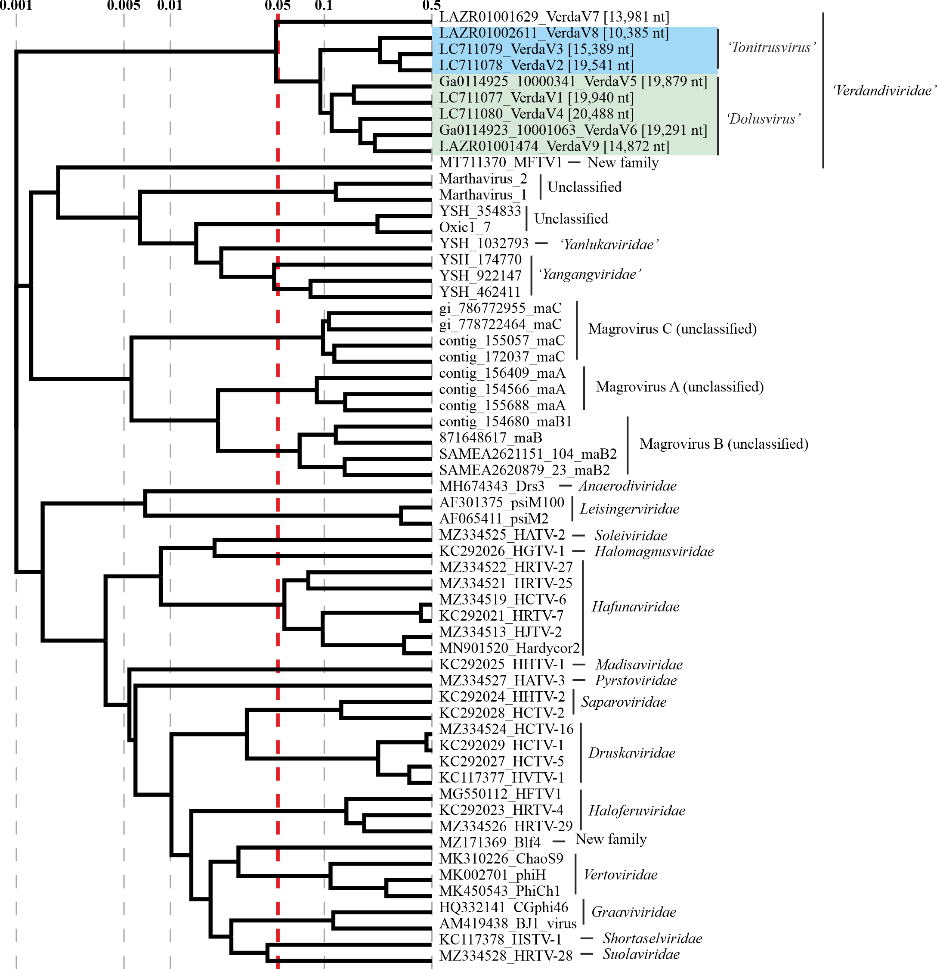 Figure 4. Classification of archaeal Caudoviricetes. A. The Viral Proteomic Tree (ViPTree) of archaeal tailed viruses. The tree is constructed using BIONJ based on all-versus-all genomic similarity matrix, and mid-point rooted. Branch lengths are log-scaled. The branch length for family-level demarcation is around 0.05. 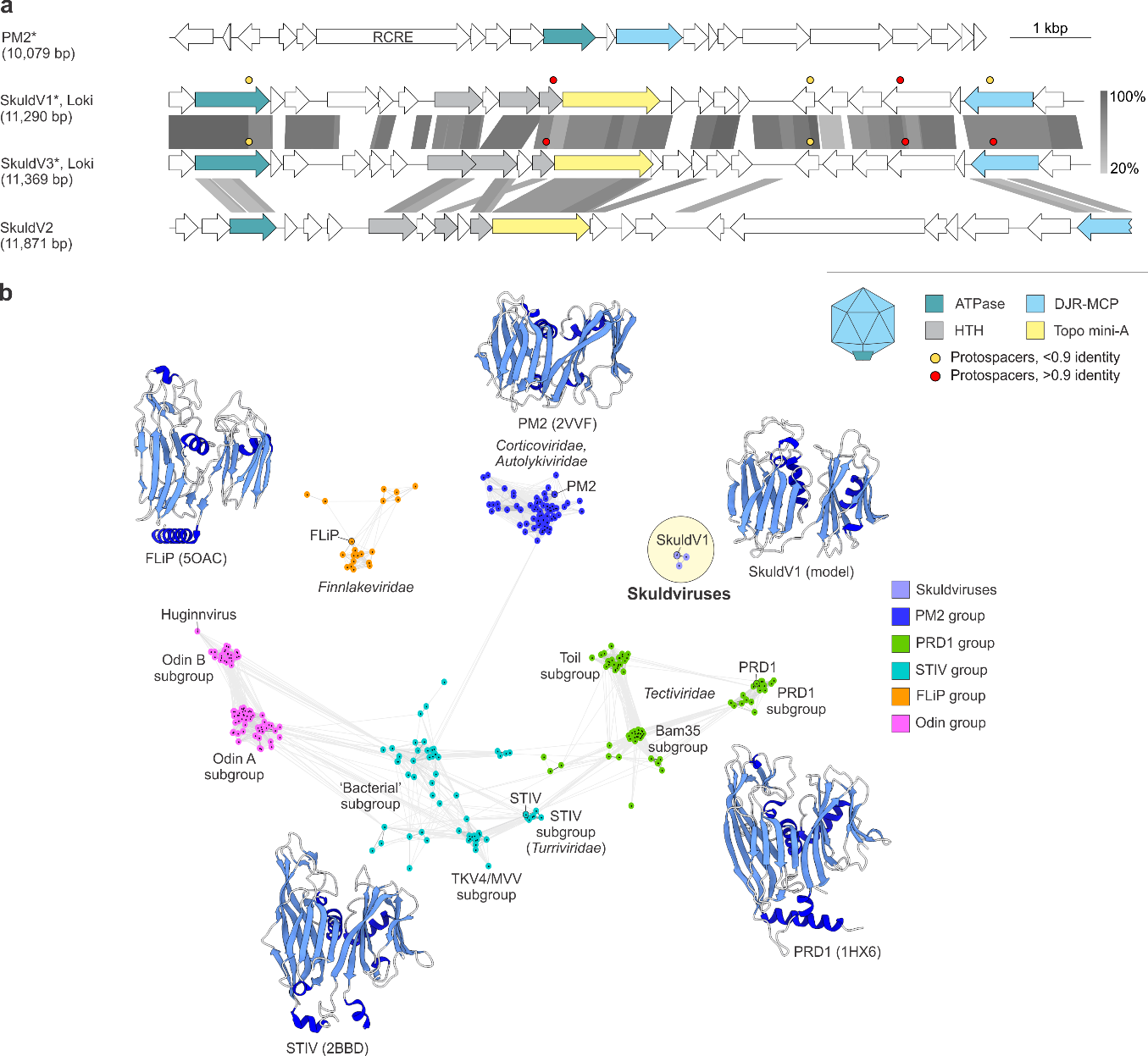 Figure 4. Diversity of skuldviruses. a, Genome maps of skuldviruses and PM2 virus. Homologous genes are shown using the same colors and the key is provided at the bottom of the panel. Also shown is the deduced schematic organization of the skuldvirus virion with colors marching those of the genes encoding the corresponding proteins. Colored circles indicate the positions of protospacers. Grey shading connects genes displaying sequence similarity at the protein level, with the percent of sequence identity depicted with different shades of grey (see scale on the right). Asterisks denote complete genomes assembled as circular contigs. Abbreviations: RCRE, rolling circle replication endonuclease; DJR-MCP, double jelly-roll major capsid protein; HTH, helix-turn-helix. Genome map of corticovirus PM2 is shown for comparison. b, Sequence similarity network of prokaryotic virus DJR MCPs. Protein sequences were clustered by the pairwise sequence similarity using CLANS. Lines connect sequences with CLANS P-value ≤ 1e−04. CLANS uses p-values of BLASTP comparisons calculated from Poisson distribution of high scoring segment pairs. Different previously defined groups [16] of DJR MCP are shown as clouds of differentially colored circles, with the key provided on the right. PRD1, Toil, and Bam35 subgroups are named after the corresponding members of the family Tectiviridae. Skuldviruses are highlighted within a yellow circle. When available, MCP structures of viruses representing each group are shown next to the corresponding cluster (PDB accession numbers are given in the parenthesis). The skuldvirus cluster is represented by a structural model of the SkuldV1 MCP. The models are colored according to the secondary structure: α-helices, dark blue; β-strands, light blue.References1.	Abrescia NG, Grimes JM, Kivela HM, Assenberg R, Sutton GC, Butcher SJ, Bamford JK, Bamford DH, Stuart DI (2008) Insights into virus evolution and membrane biogenesis from the structure of the marine lipid-containing bacteriophage PM2. Mol Cell 31:749-761. Doi:10.1016/j.molcel.2008.06.026. PMID:187753332.	Baek M, DiMaio F, Anishchenko I, Dauparas J, Ovchinnikov S, Rie Lee G, Wang J, Cong Q, Kinch LN, Schaeffer RD, Millán C, Park H, Adams C, Glassman CR, DeGiovanni A, Pereira JH, Rodrigues AV, van Dijk AA, Ebrecht AC, Opperman DJ, Sagmeister T, Buhlheller C, Pavkov-Keller T, Rathinaswamy MK, Dalwadi U, Yip CK, Burke JE, Garcia KC, Grishin NV, Adams PD, Read RJ, Baker D (2021) Accurate prediction of protein structures and interactions using a three-track neural network. Science 373:871-876. Doi:10.1126/science.abj8754. 3.	Bin Jang H, Bolduc B, Zablocki O, Kuhn JH, Roux S, Adriaenssens EM, Brister JR, Kropinski AM, Krupovic M, Lavigne R, Turner D, Sullivan MB (2019) Taxonomic assignment of uncultivated prokaryotic virus genomes is enabled by gene-sharing networks. Nat Biotechnol 37:632-639. Doi:10.1038/s41587-019-0100-8. PMID:310614834.	Dombrowski N, Teske AP, Baker BJ (2018) Expansive microbial metabolic versatility and biodiversity in dynamic Guaymas Basin hydrothermal sediments. Nat Commun 9:4999. Doi:10.1038/s41467-018-07418-0. PMID:304793255.	Frickey T, Lupas A (2004) CLANS: a Java application for visualizing protein families based on pairwise similarity. Bioinformatics 20:3702-3704. Doi:10.1093/bioinformatics/bth444. PMID:152840976.	Imachi H, Nobu MK, Nakahara N, Morono Y, Ogawara M, Takaki Y, Takano Y, Uematsu K, Ikuta T, Ito M, Matsui Y, Miyazaki M, Murata K, Saito Y, Sakai S, Song C, Tasumi E, Yamanaka Y, Yamaguchi T, Kamagata Y, Tamaki H, Takai K (2020) Isolation of an archaeon at the prokaryote-eukaryote interface. Nature 577:519-525. Doi:10.1038/s41586-019-1916-6. PMID:319420737.	Koonin EV, Dolja VV, Krupovic M, Varsani A, Wolf YI, Yutin N, Zerbini FM, Kuhn JH (2020) Global Organization and Proposed Megataxonomy of the Virus World. Microbiol Mol Biol Rev 84Doi:10.1128/MMBR.00061-19. PMID:321322438.	Liu Y, Demina TA, Roux S, Aiewsakun P, Kazlauskas D, Simmonds P, Prangishvili D, Oksanen HM, Krupovic M (2021) Diversity, taxonomy, and evolution of archaeal viruses of the class Caudoviricetes. PLoS Biol 19:e3001442. Doi:10.1371/journal.pbio.3001442. PMID:347524509.	Liu Y, Makarova KS, Huang WC, Wolf YI, Nikolskaya AN, Zhang X, Cai M, Zhang CJ, Xu W, Luo Z, Cheng L, Koonin EV, Li M (2021) Expanded diversity of Asgard archaea and their relationships with eukaryotes. Nature 593:553-557. Doi:10.1038/s41586-021-03494-3. PMID:3391128610.	Lopez-Garcia P, Moreira D (2020) The Syntrophy hypothesis for the origin of eukaryotes revisited. Nat Microbiol 5:655-667. Doi:10.1038/s41564-020-0710-4. PMID:3234156911.	Medvedeva S, Sun J, Yutin N, Koonin EV, Nunoura T, Rinke C, Krupovic M (2022) Three families of Asgard archaeal viruses identified in metagenome-assembled genomes. Nat Microbiol In press.12.	Nishimura Y, Yoshida T, Kuronishi M, Uehara H, Ogata H, Goto S (2017) ViPTree: the viral proteomic tree server. Bioinformatics 33:2379-2380. Doi:10.1093/bioinformatics/btx157. PMID:2837928713.	Oksanen HM, ICTV Report Consortium (2017) ICTV Virus Taxonomy Profile: Corticoviridae. J Gen Virol 98:888-889. Doi:10.1099/jgv.0.000795. PMID:2858138014.	Spang A, Saw JH, Jorgensen SL, Zaremba-Niedzwiedzka K, Martijn J, Lind AE, van Eijk R, Schleper C, Guy L, Ettema TJG (2015) Complex archaea that bridge the gap between prokaryotes and eukaryotes. Nature 521:173-179. Doi:10.1038/nature14447. PMID:2594573915.	Sun J, Evans PN, Gagen EJ, Woodcroft BJ, Hedlund BP, Woyke T, Hugenholtz P, Rinke C (2021) Recoding of stop codons expands the metabolic potential of two novel Asgardarchaeota lineages. ISME Commun 1:30. 16.	Yutin N, Bäckström D, Ettema TJG, Krupovic M, Koonin EV (2018) Vast diversity of prokaryotic virus genomes encoding double jelly-roll major capsid proteins uncovered by genomic and metagenomic sequence analysis. Virol J 15:67. Doi:10.1186/s12985-018-0974-y. PMID:2963607317.	Zaremba-Niedzwiedzka K, Caceres EF, Saw JH, Backstrom D, Juzokaite L, Vancaester E, Seitz KW, Anantharaman K, Starnawski P, Kjeldsen KU, Stott MB, Nunoura T, Banfield JF, Schramm A, Baker BJ, Spang A, Ettema TJ (2017) Asgard archaea illuminate the origin of eukaryotic cellular complexity. Nature 541:353-358. Doi:10.1038/nature21031. PMID:28077874Code assigned:2022.002AShort title: Create one new order, ‘Atroposvirales’ and two new families, ‘Verdandiviridae’ and ‘Skuldviridae’ for classification of viruses of AsgardarchaeotaShort title: Create one new order, ‘Atroposvirales’ and two new families, ‘Verdandiviridae’ and ‘Skuldviridae’ for classification of viruses of AsgardarchaeotaShort title: Create one new order, ‘Atroposvirales’ and two new families, ‘Verdandiviridae’ and ‘Skuldviridae’ for classification of viruses of AsgardarchaeotaMedvedeva S, Sun J, Yutin N, Koonin EV,Nunoura T, Rinke C, Krupovic Msof.medv@gmail.com; jiarui.sun@uq.edu.au; yutin@ncbi.nlm.nih.gov; koonin@ncbi.nlm.nih.gov; takuron@jamstec.go.jp; c.rinke@uq.edu.au; mart.krupovic@pasteur.fr Krupovic MArchaeal Viruses SubcommitteeStudy GroupNumber of membersNumber of membersNumber of membersStudy GroupVotes supportVotes againstNo voteIs any taxon name used here derived from that of a living person (Y/N)NTaxon namePerson from whom the name is derivedPermission attached (Y/N)Date first submitted to SC ChairDate of this revision (if different to above)Lokiarchaeia virus SkuldV3 was represented by the GenBank accession number of a metagenomics contig (rather than a dedicated accession for the virus genome). Now a GenBank accession number was obtained for the virus TPA (BK062752).2022.002A.N.v2.Verdandiviridae_nf_Atrospovirales_no.xlsxAsgardarchaeota are an expansive group of metabolically versatile archaea that thrive primarily in anoxic sediments around the globe. Here we propose the classification for two groups of viruses discovered by metagenomics and associated with asgardarchaeal hosts. The two groups, representing two new families, ‘Verdandiviridae’ and ‘Skuldviridae’, are distantly related to bacterial and archaeal viruses of the classes Caudoviricetes and Tectiliviricetes, respectively. OrderFamilyGenusSpeciesVirus nameGenome length (bp)Accession numberVerdandiviridaeTonitrusvirusTonitrusvirus shimokitaenseThorarchaeia virus VerdaV219541LC711078DolusvirusDolusvirus shimokitaenseLokiarchaeia virus VerdaV119940LC711077DolusvirusDolusvirus pacificenseLokiarchaeia virus VerdaV420488LC711080AtroposviralesSkuldviridaeDelusorvirusDelusorvirus hikurangienseLokiarchaeia virus SkuldV111290OK558607DelusorvirusDelusorvirus cascadienseLokiarchaeia virus SkuldV311372BK062752